 Достижения 2021-2022Всероссийский  уровеньНазвание конкурсаНоминация, результатСроки проведения мероприятия Участники (учащиеся)ПедагогПодтверждение (грамоты, сертификаты и т.д.; файл)Образовательный марафон «Волшебная осень» на платформе Учи.руЗа лучший результат в школе 1 место и 3 место28.10.21-22.11.21Заикин Вячеслав (4 кл.)Федосеев Андрей (4 кл.)Новикова О.Н.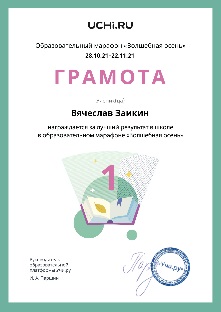 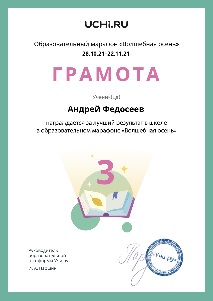 Образовательный марафон «Волшебная осень» на платформе Учи.руГрамота за 1 место в школе 28.10.21-22.11.211.Заикин Вячеслав (4 кл)2.Федосеев Андрей (4 кл)3.Русинова Алёна (4 кл)4.Вышегородцев Сергей (4кл)5.Ханова Наталья (4кл)6.Бабушкин Матвей (4 кл)7. Абрамова Кристина (4 кл)8. Лавров Константин (4 кл)9. Вышегородцев Евгений (4 кл)10. Ильина Екатерина (4 кл)11. Рахимов Артём (4 кл)Новикова О.Н.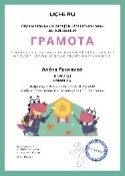 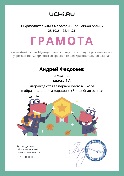 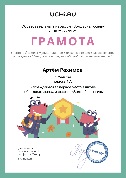 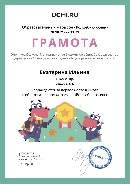 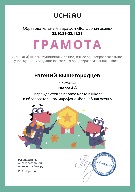 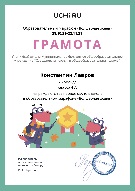 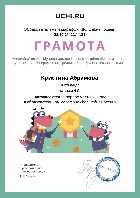 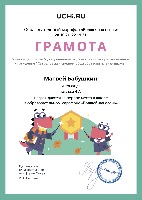 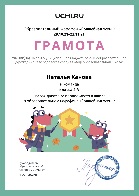 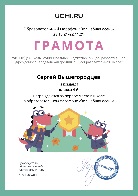 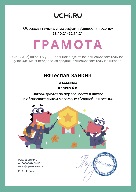 Онлайн-олимпиада по литературе для учеников 1-9 кл. на платформе Учи.ру Сертификат участникаНоябрьРахимов Артём (4 кл.)Новикова О.Н.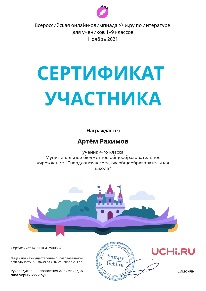 Онлайн-олимпиада «Безопасные дороги в рамках нацпроекта «Безопасные качественные дороги» на знания основ безопасного поведения на дорогах для учеников 1-9 классовПохвальная грамотаНоябрь Заикин Вячеслав (4 кл)Вышегородцев Евгений (4 кл)Новикова О.Н.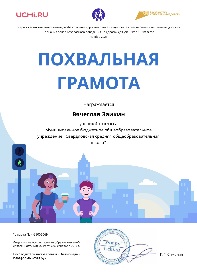 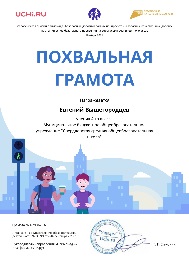 Онлайн-олимпиада «Безопасные дороги в рамках нацпроекта «Безопасные качественные дороги» на знания основ безопасного поведения на дорогах для учеников 1-9 классовСертификат участникаНоябрьРусинова Алена (4 кл.)Рахимов Артём (4кл.)Абрамова Кристина (4кл.)Наталья Ханова (4кл.)Новикова О.Н.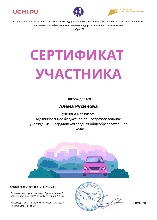 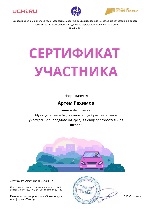 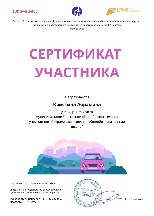 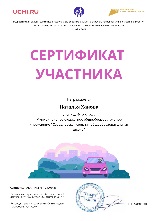 Онлайн-олимпиада «Безопасные дороги в рамках нацпроекта «Безопасные качественные дороги» на знания основ безопасного поведения на дорогах для учеников 1-9 классовДиплом победителяНоябрьВышегородцев Сергей (4кл.)Гостюхин Тимофей (4 кл)Калашников Владимир (4 кл.)Бабушкин Матвей (4 кл)Лавров Константин (4 кл)Ильина Екатерина (4 кл.)Федосеев Андрей (4 кл)Новикова О.Н.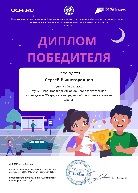 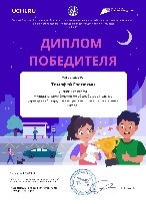 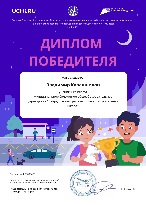 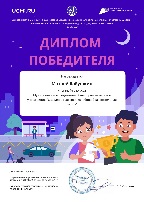 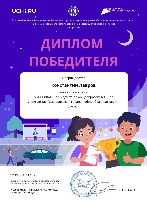 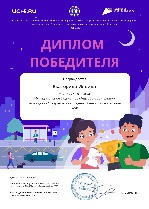 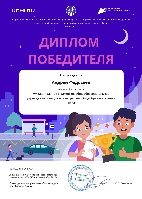 Онлайн-олимпиада «Безопасные дороги в рамках нацпроекта «Безопасные качественные дороги» на знания основ безопасного поведения на дорогах для учеников 1-9 классовДиплом победителяНоябрь(7кл)1.Обожина Валерия 2.Степанова Вероника 3.Вышегородцев Тимофей4.Дозморов Вячеслав5.Ильин Олег6.Искорцева Дарья7.Дозморов Данил8. Кардашина Анна9.Андреева Анна10. Невейкин Алексей11.Серков АлександрЕлисеев Д.А.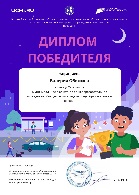 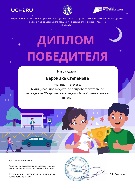 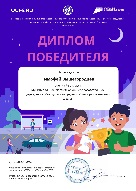 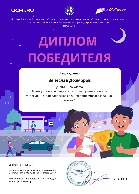 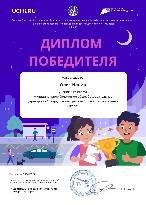 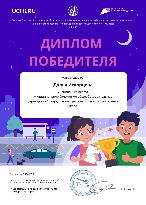 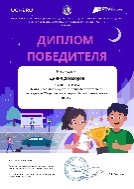 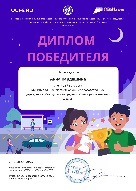 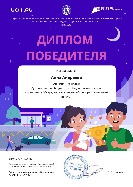 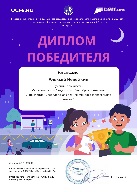 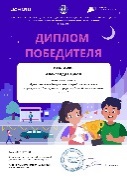 Онлайн-олимпиада «Безопасные дороги в рамках нацпроекта «Безопасные качественные дороги» на знания основ безопасного поведения на дорогах для учеников 1-9 классовДиплом победителяНоябрь, 2021 Оболенский Евгений, 5 кл.Другова С.Л.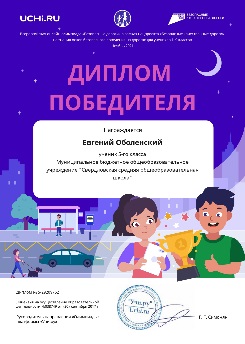 Краеведческая Онлайн-олимпиада «Многовековая Югра»Диплом победителяДекабрь, 2021Оболенский Евгений,5 кл.Другова С.Л.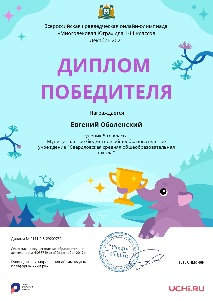 Онлайн-олимпиада по программированиюДиплом победителяДекабрь, 2021Оболенский Евгений, 5 кл.Другова С.Л.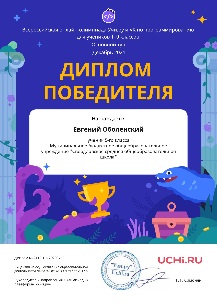 ЭкодиктантСертификат Декабрь, 2021Оболенский Евгений, 5 кл.Другова С.Л.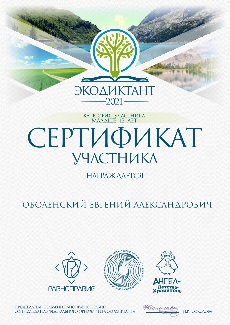 Мы с питомцем- это кадрЛауреат 3 степениДекабрь, 2021Пантюшева Александра, 5 кл.Другова С.Л.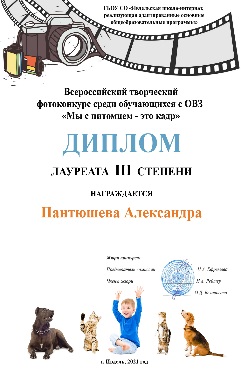 «Маршал Победы»3 место, номинация «Художественное слово»Декабрь, 2021Ильина Елизавета, 2 кл.Еремина Н.В.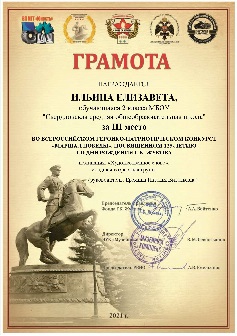 Образовательный марафон «Сказочная Лапландия» на Учи.руЛучший результат в классе23.12.21-17.01.22(4 кл.)Федосеев Андрей,Заикин Вячеслав, Ханова Наталья,Бабушкин Матвей,Ильина ЕкатеринаНовикова О.Н.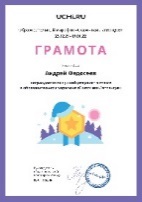 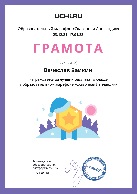 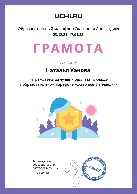 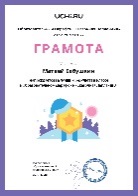 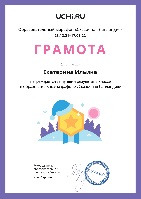 Учи.руЛучший ученик месяца в своей школе по рейтингу Учи.руДекабрь, 2021Федосеев АндрейНовикова О.Н.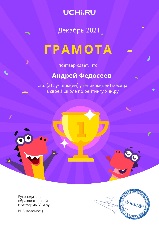 Базовый онлайн-курс 4 класса на Учи.ру по математикеЗа 2021 годФедосеев АндрейНовикова О.Н.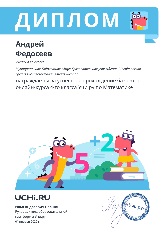 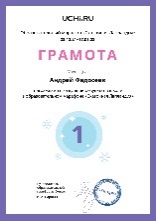 Образовательный марафон «Сказочная Лапландия» на Учи.руПервое место в школе в образовательном марафоне «сказочная Лапландия»23.12.21- 17.01.22(4 кл.)Федосеев Андрей,Заикин Вячеслав, Ханова Наталья,Бабушкин Матвей,Ильина ЕкатеринаРахимов Артём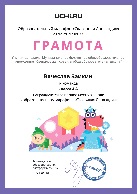 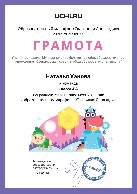 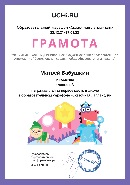 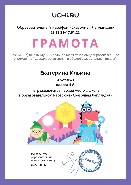 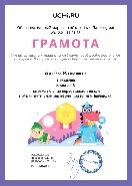 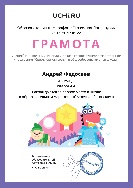 Образовательный марафон «Сказочная Лапландия»Достижение цели в образовательном марафоне23.12.21-17.01.22Рахимов АртёмНовикова О.Н.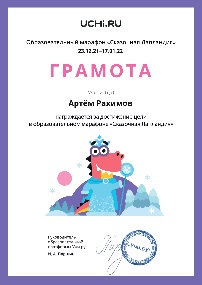 III Всероссийская электронная олимпиада по безопасности жизнедеятельностиПриняли участие 15 обучающихся 5 класса, лучшие результаты у 3-х: III Всероссийская электронная олимпиада по безопасности жизнедеятельностиПриняли участие 15 обучающихся 5 класса, лучшие результаты у 3-х: III Всероссийская электронная олимпиада по безопасности жизнедеятельностиПриняли участие 15 обучающихся 5 класса, лучшие результаты у 3-х: III Всероссийская электронная олимпиада по безопасности жизнедеятельностиПриняли участие 15 обучающихся 5 класса, лучшие результаты у 3-х: III Всероссийская электронная олимпиада по безопасности жизнедеятельностиПриняли участие 15 обучающихся 5 класса, лучшие результаты у 3-х: III Всероссийская электронная олимпиада по безопасности жизнедеятельностиПриняли участие 15 обучающихся 5 класса, лучшие результаты у 3-х: III Всероссийская электронная олимпиада по безопасности жизнедеятельностиУчастник (21, 5 из 30)Март, 2022Оболенский Евгений,5кл.Меньшиков С.И.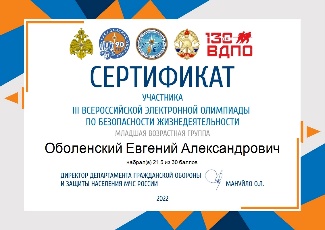 III Всероссийская электронная олимпиада по безопасности жизнедеятельностиУчастник (18 из 30)Март, 2022Волков Матвей, 5кл.Меньшиков С.И.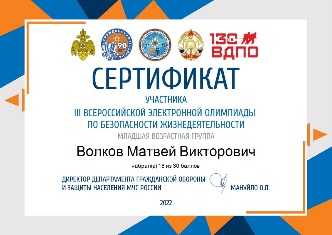 III Всероссийская электронная олимпиада по безопасности жизнедеятельностиУчастник (17,5 из 30)Март, 2022Пупков Михаил, 5 кл.Меньшиков С.И.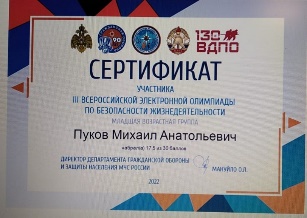 III Всероссийская электронная олимпиада по безопасности жизнедеятельностиПриняли участие 12 обучающихся 6 класса, лучшие результаты у 3-х: III Всероссийская электронная олимпиада по безопасности жизнедеятельностиПриняли участие 12 обучающихся 6 класса, лучшие результаты у 3-х: III Всероссийская электронная олимпиада по безопасности жизнедеятельностиПриняли участие 12 обучающихся 6 класса, лучшие результаты у 3-х: III Всероссийская электронная олимпиада по безопасности жизнедеятельностиПриняли участие 12 обучающихся 6 класса, лучшие результаты у 3-х: III Всероссийская электронная олимпиада по безопасности жизнедеятельностиПриняли участие 12 обучающихся 6 класса, лучшие результаты у 3-х: III Всероссийская электронная олимпиада по безопасности жизнедеятельностиПриняли участие 12 обучающихся 6 класса, лучшие результаты у 3-х: III Всероссийская электронная олимпиада по безопасности жизнедеятельностиУчастник (13 из 30)Участник (13,6 из 30)Участник (14,17из 30)Участник (12,83из 30)Март, 2022Бабушкина Дарья, 6 клОлюшин Данил, 6 кл.Храмова Вероника, 6 кл.Антипина Ксения, 6 кл.III Всероссийская электронная олимпиада по безопасности жизнедеятельностиПриняли участие 10 обучающихся 7 класса, лучшие результаты у 4-х: III Всероссийская электронная олимпиада по безопасности жизнедеятельностиПриняли участие 10 обучающихся 7 класса, лучшие результаты у 4-х: III Всероссийская электронная олимпиада по безопасности жизнедеятельностиПриняли участие 10 обучающихся 7 класса, лучшие результаты у 4-х: III Всероссийская электронная олимпиада по безопасности жизнедеятельностиПриняли участие 10 обучающихся 7 класса, лучшие результаты у 4-х: III Всероссийская электронная олимпиада по безопасности жизнедеятельностиПриняли участие 10 обучающихся 7 класса, лучшие результаты у 4-х: III Всероссийская электронная олимпиада по безопасности жизнедеятельностиПриняли участие 10 обучающихся 7 класса, лучшие результаты у 4-х: III Всероссийская электронная олимпиада по безопасности жизнедеятельностиУчастник (15,5 из 30)Участник (14 из 30)Участник (13,75из 30)Участник (13,67из 30)Март, 2022Невейкин Алексей,7кл.Вышегородцев Андрей,7Кардашина Анна, 7 кл.Бугуева Ангелина, 7 кл.Меньшиков С.И.III Всероссийская электронная олимпиада по безопасности жизнедеятельностиПриняли участие 8 обучающихся 8 класса, лучшие результаты у 5-х: III Всероссийская электронная олимпиада по безопасности жизнедеятельностиПриняли участие 8 обучающихся 8 класса, лучшие результаты у 5-х: III Всероссийская электронная олимпиада по безопасности жизнедеятельностиПриняли участие 8 обучающихся 8 класса, лучшие результаты у 5-х: III Всероссийская электронная олимпиада по безопасности жизнедеятельностиПриняли участие 8 обучающихся 8 класса, лучшие результаты у 5-х: III Всероссийская электронная олимпиада по безопасности жизнедеятельностиПриняли участие 8 обучающихся 8 класса, лучшие результаты у 5-х: III Всероссийская электронная олимпиада по безопасности жизнедеятельностиПриняли участие 8 обучающихся 8 класса, лучшие результаты у 5-х: III Всероссийская электронная олимпиада по безопасности жизнедеятельностиУчастник (19,17из 30)Участник (18,17из 30)Участник (15,6 из 30)Участник (15,5из 30)Участник (16 из 30)Участник (10,33из 30)Апрель, 2022Елисеева Дарья С., 8 кл.Хазиева Ангелина, 8 кл.Елисеева Злата, 8 клЧебыкин Артём, 8 кл.Мишин Артем, 8 клКарабатова Анна, 8 клМеньшиков С.И.Всероссийская викторина для детей с ОВЗ «Профилактика гриппа и ОРВИ»2 местоТомск, март 2022Карабатова Елизавета, 9 кл.Ульванская Татьяна, 9 кл.Борисов Андрей, 8 кл.Фефелова Л.М.Меньшиков С.И.Меньшикова О.Н.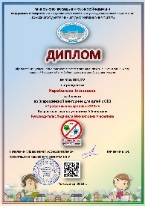 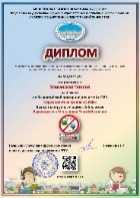 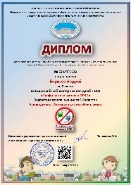 Всероссийская викторина для детей с ОВЗ «Про кафтан и сарафан»2 местоТомск, март 2022Карабатова Елизавета, 9 кл.Ульванская Татьяна, 9 кл.Меньшиков С.И.Фефелова Л.М.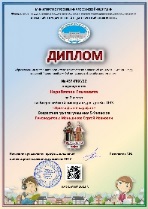 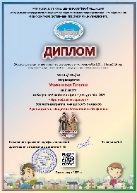 Всероссийская специальная предметная олимпиада для детей ОВЗ. Направление: Математика2 местоТомск, март 2022Борисов Андрей, 8 кл.Карабатова Елизавета, 9 кл.Ульванская Татьяна, 9 кл.Лягаева Н.П.Хазиева Н.И.Хазиева Н.И.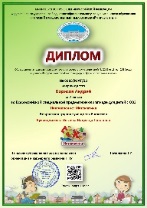 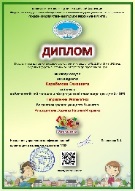 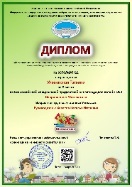 Всероссийская специальная предметная олимпиада для детей ОВЗ. Направление: Математика1 местоТомск, март 2022Будниченко Андрей, 6 кл.Лягаева Н.П.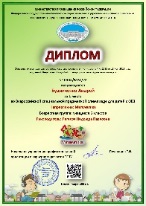 Всероссийская специальная предметная олимпиада для детей ОВЗ. Направление: Математика2 местоТомск, март 2022Некрасов Николай, 8 кл.Лягаева Н.П.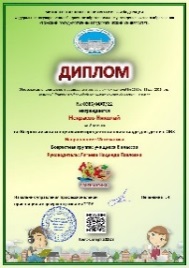 Всероссийская викторина для детей с ОВЗ «Русские народные промыслы»1 место1 местоТомск, апрель 2022Ульванская Татьяна,9клКарабатова Елизавета,9клФефелова Л.М.Меньшиков С.И.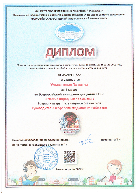 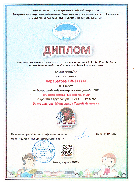 Всероссийская викторина для детей с ОВЗ «Навстречу звездам»1 место1 местоТомск, апрель 2022Ульванская Татьяна,9клКарабатова Елизавета,9клМеньшиков С.И.Фефелова Л.М.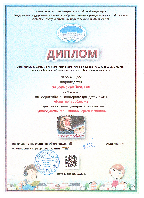 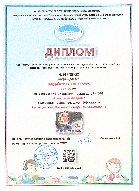 Олимпиада по русс.яз для детей с ОВЗ1 место1 место1 место1 место1 местоТомск, апрель 2022Борисов Андрей, 8 кл.Будниченко Андрей, 6 кл.Карабатова Елизавета, 9Некрасов Николай, 8 кл.Ульванская Татьяна, 9 клФефелова Л.М.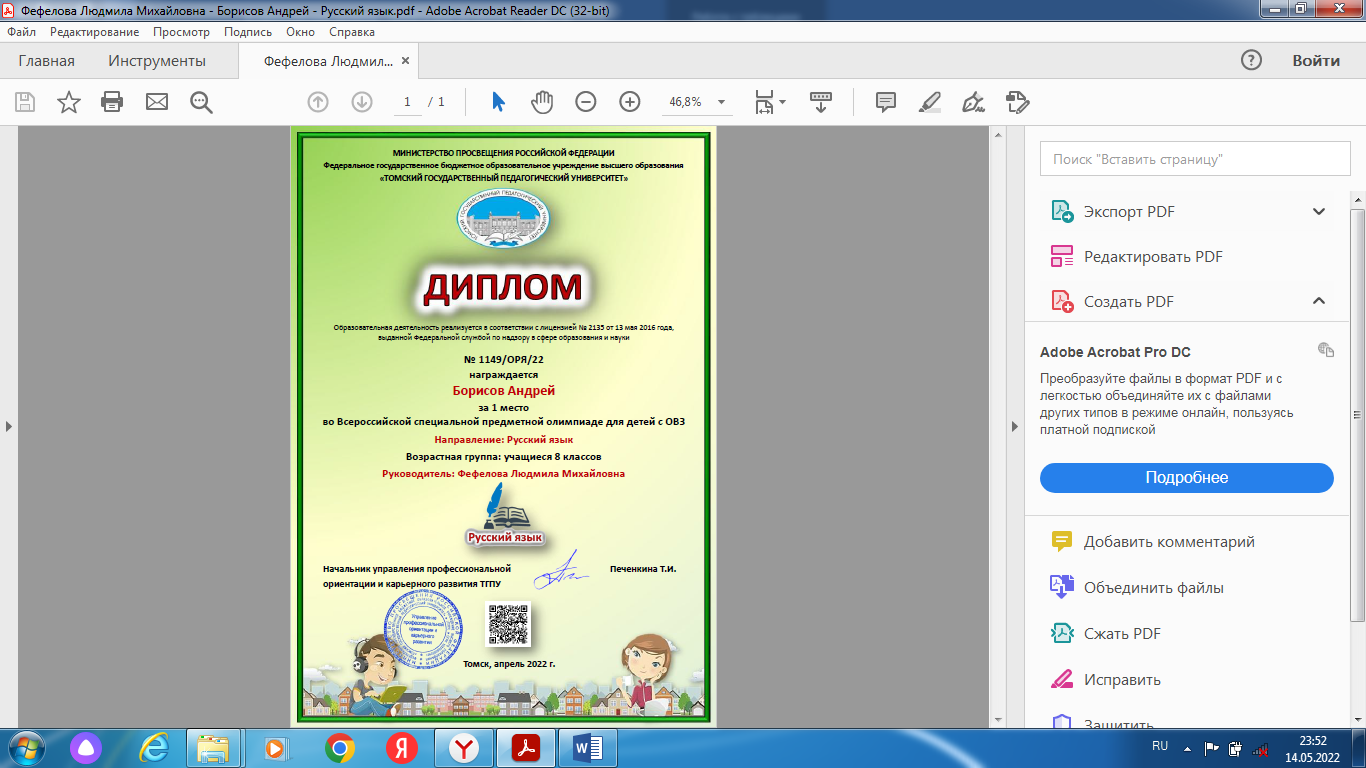 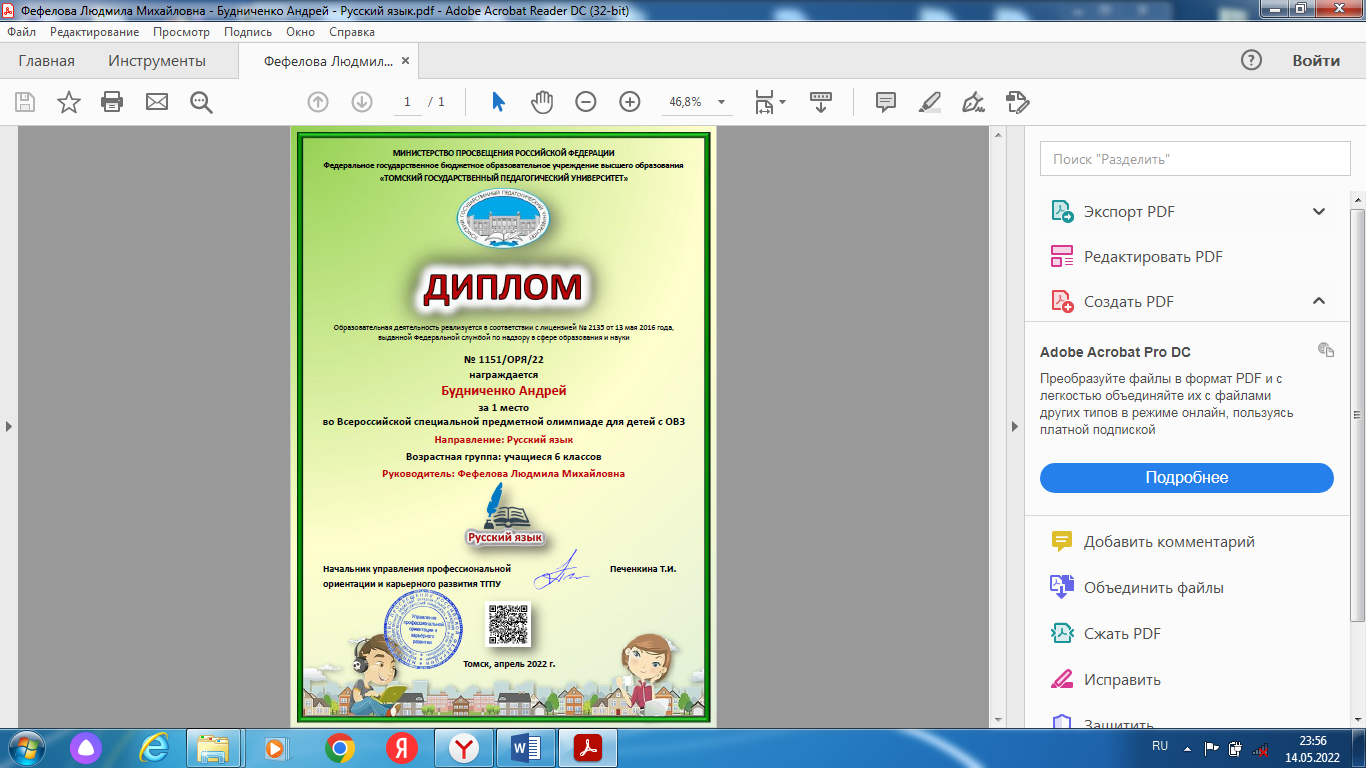 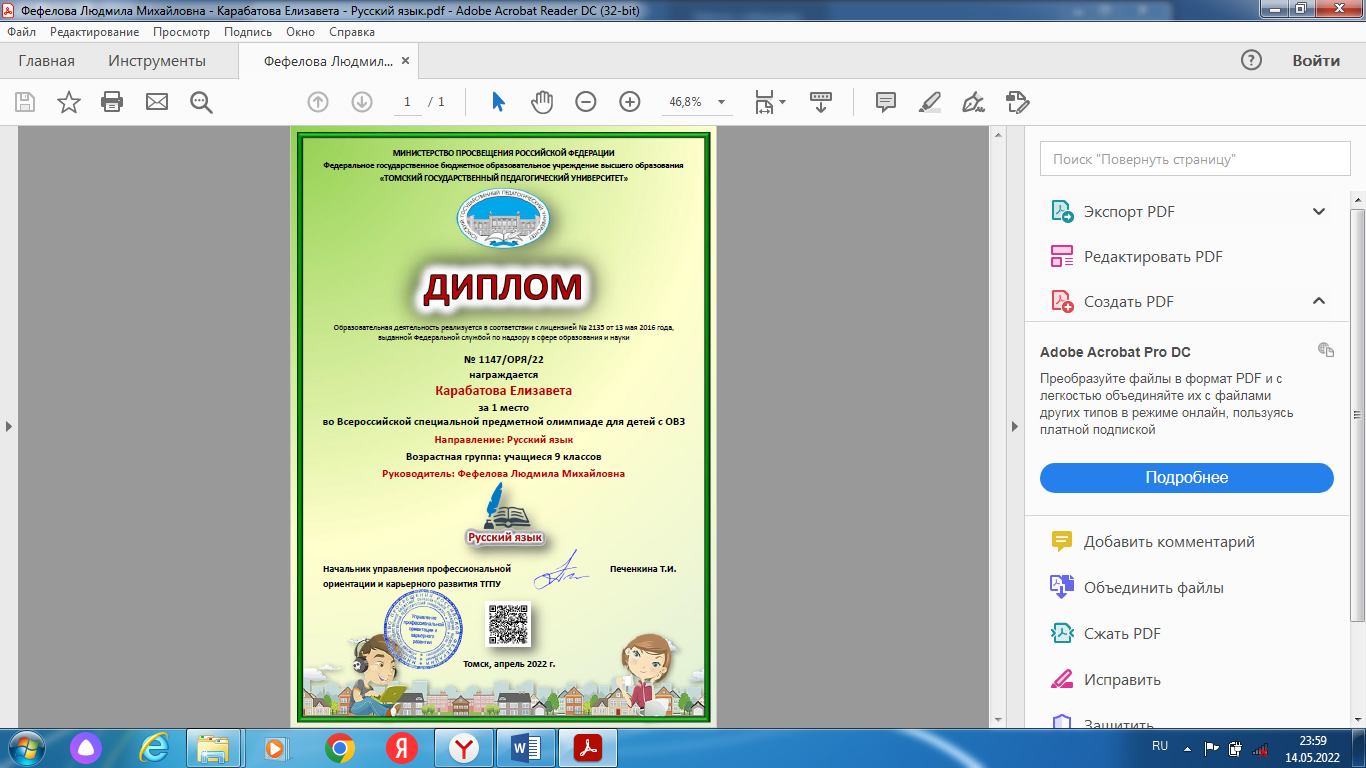 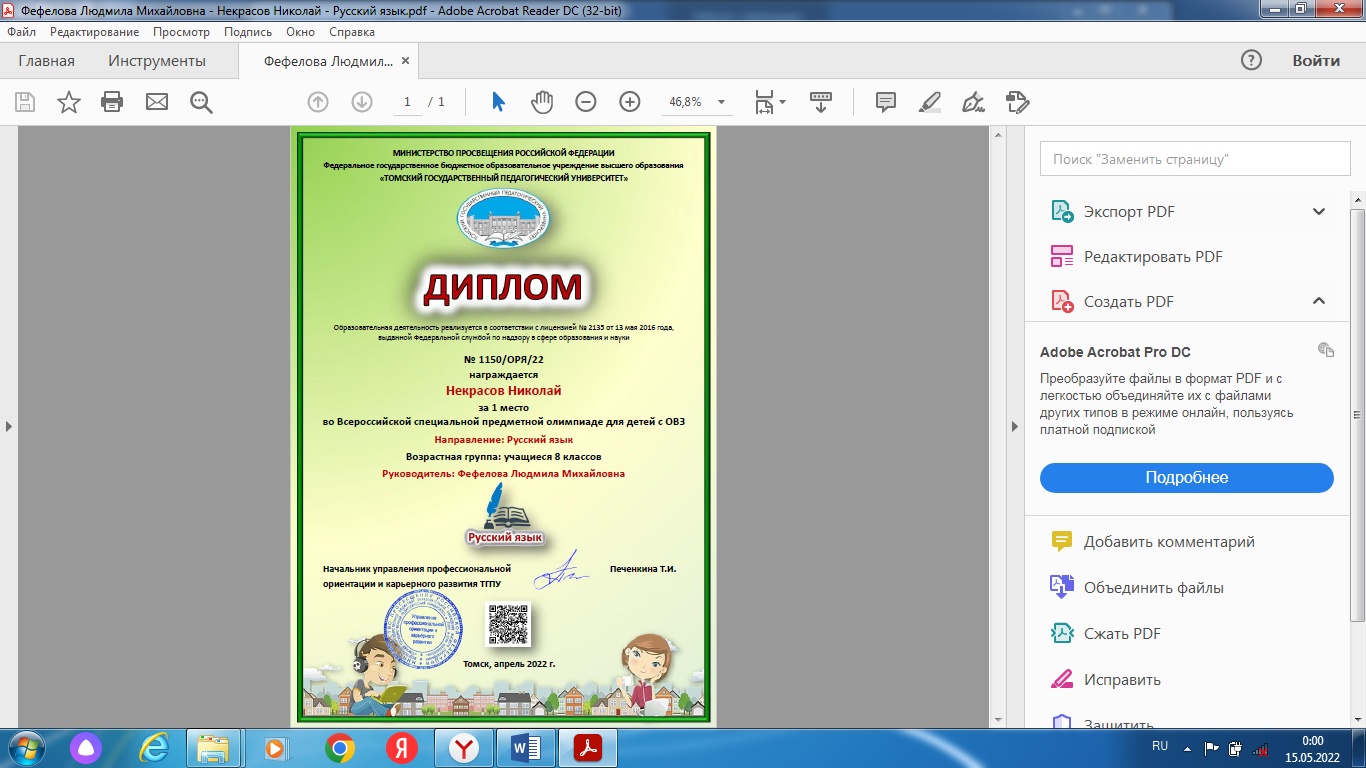 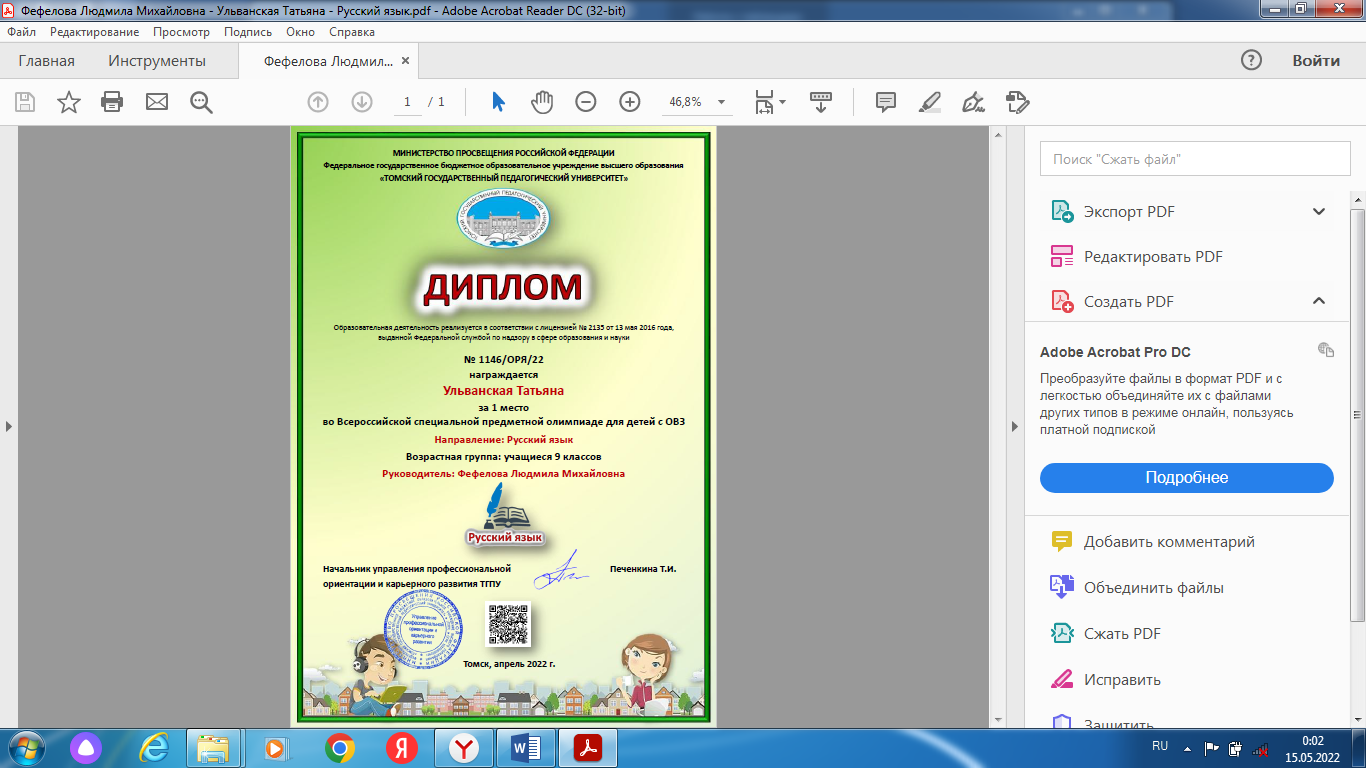 Олимпиада по русс.яз для детей с ОВЗ2 местоТомск, апрель 2022Ильин Олег, 7кл.Фефелова Л.М.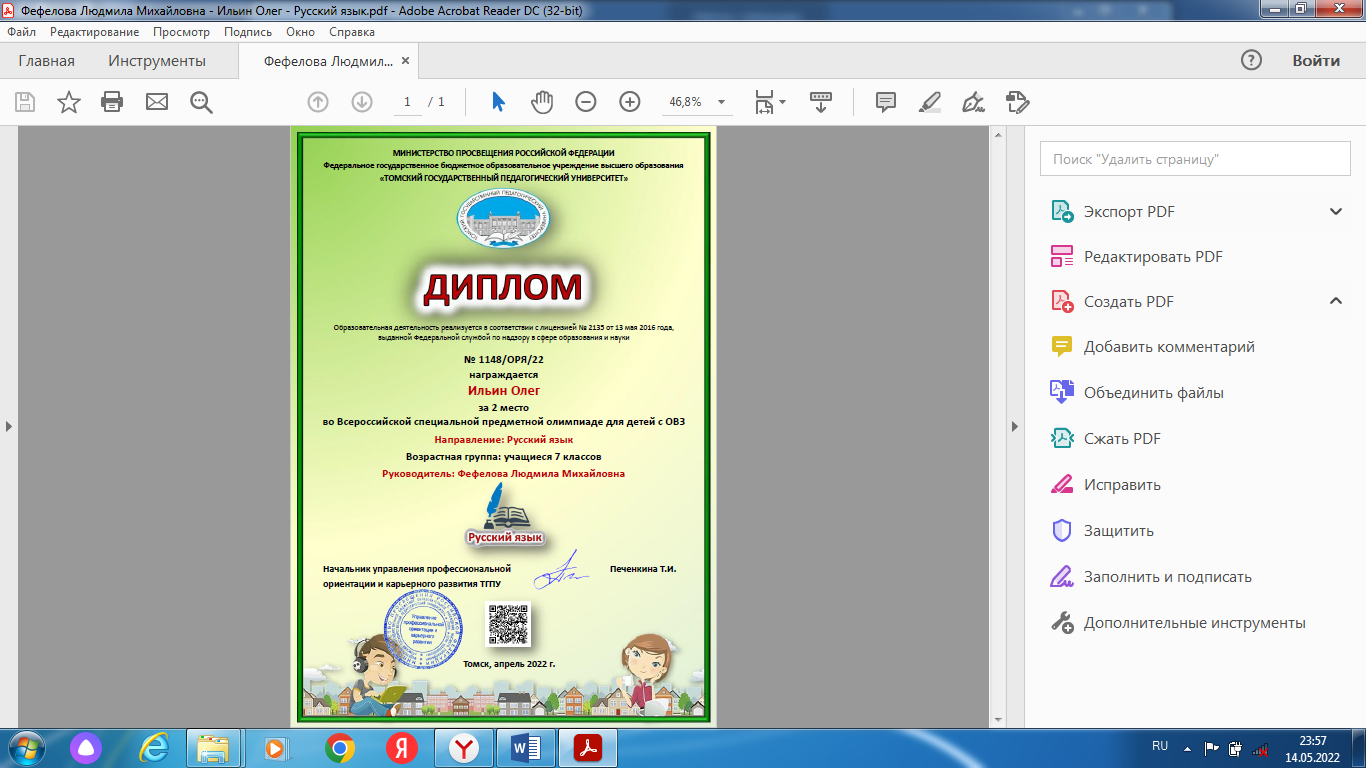 Олимпиада по русс.яз для детей с ОВЗ1 местоТомск, апрель 2022Пантюшева Александра, 5 кл.Шовкопляс А.М.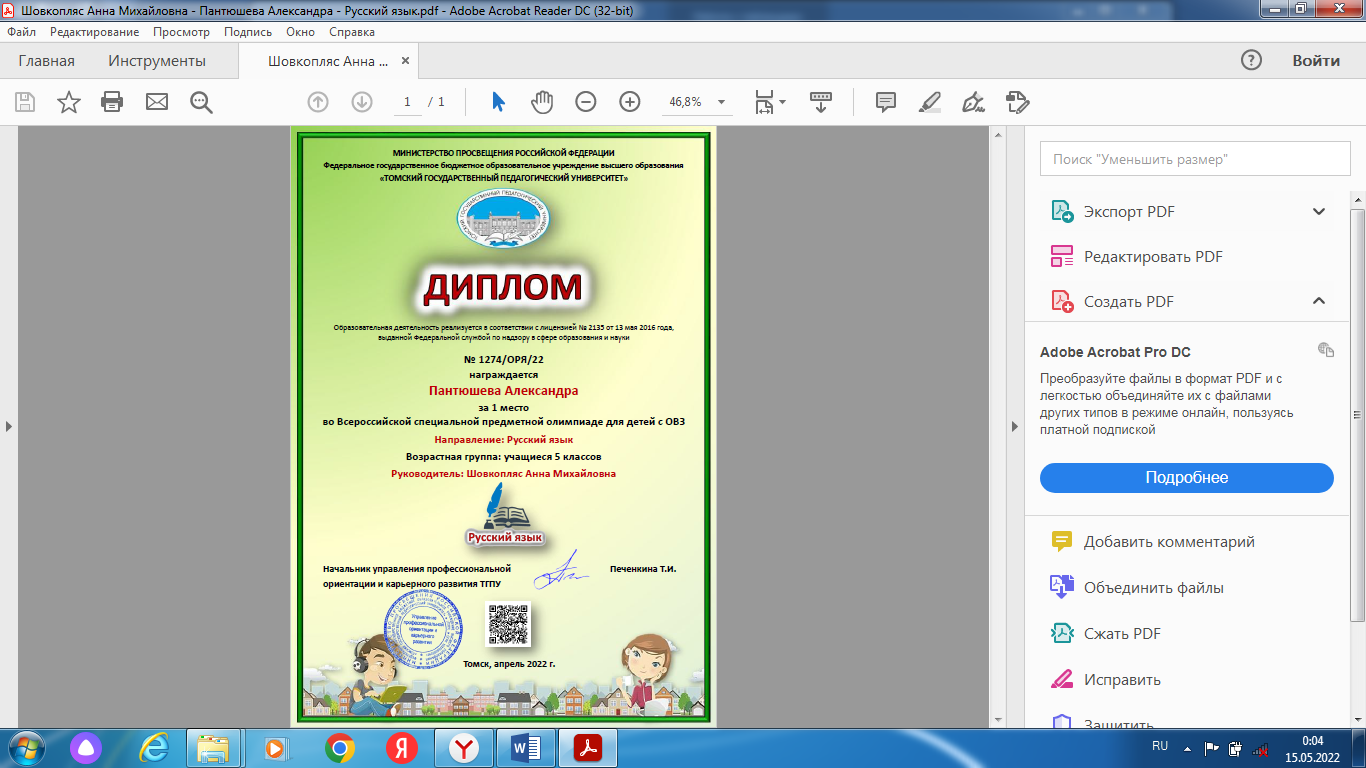 